INDICAÇÃO Nº 1884/2023Assunto: Solicita ao Sr. Prefeito Municipal que determine à Secretaria de Obras e Serviços Públicos a roçada de mato e limpeza de passagem na (viela) localizada entre as Ruas José de Oliveira e a Rua Sebastião Franco de Almeida, no bairro do Engenho. Senhor Presidente,CONSIDERANDO que, conforme (foto anexo) o local não apresenta sinaisDe limpeza e manutenção a algum tempo tornando, propicio a proliferação bichos peçonhentos na viela.INDICO ao Senhor Prefeito Municipal, nos termos do Regimento Interno desta Casa de Leis, que se designe ao setor competente da administração a execução de roçada de mato e limpeza na viela localizada entre as Ruas José de Oliveira e a Rua Sebastião Franco de Almeida, no bairro do Engenho. SALA DAS SESSÕES, 23 de outubro de 2023.FERNANDO SOARESVereador – PSDB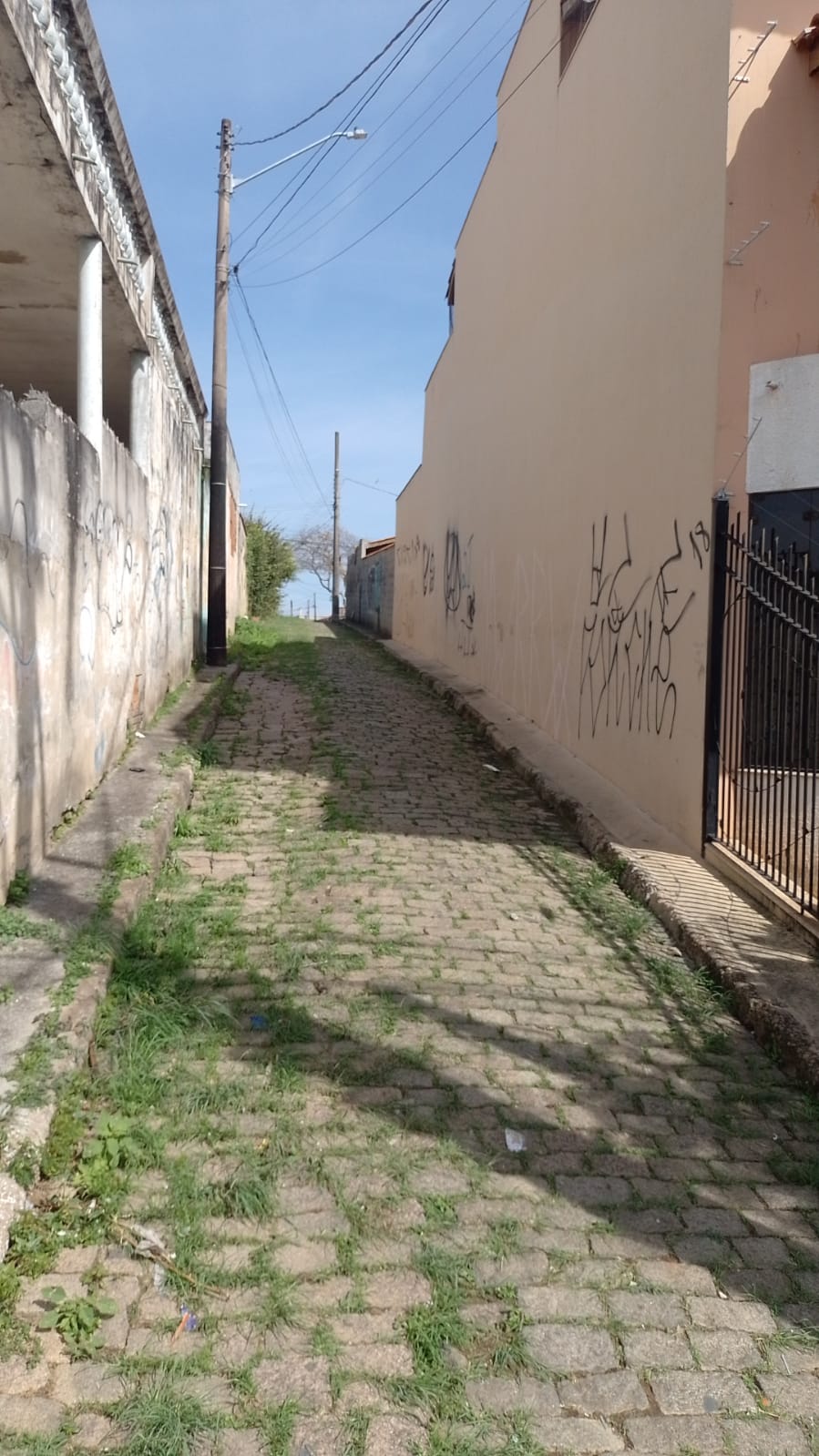 Roçada e limpeza na viela localizada entre as Ruas José de Oliveira e a Rua Sebastião Franco de Almeida, no bairro do Engenho.